Name ......................................................... Klasse  ..............Datum .......................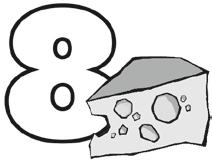 Rezept 2Shake-HimZutaten (für 4 Personen):400 g tiefgekühlte Himbeeren4 EL Puderzucker3 bis 4 TL Zitronensaft800 ml MilchDu brauchst noch:Standmixer oder Pürierstab mit Becher MessbecherEsslöffel Teelöffel 4 GläserSo geht’s: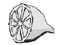 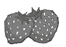 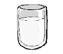 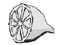 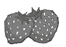 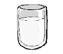 Himbeeren leicht antauen lassen und in den Mixer bzw. Becher geben. Puderzucker, Zitronensaft und Milch dazu geben.Alles schaumig schlagen, in die Gläser füllen und sofort servieren.Rezept 3Erdbeer-OZutaten (für 4 Personen):300 g Erdbeeren (frisch oder gefroren) 150 ml Orangensaft800 ml Milch4 TL PuderzuckerSo geht’s:Du brauchst noch:Standmixer oder Pürierstab mit Becher Messbecher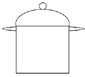 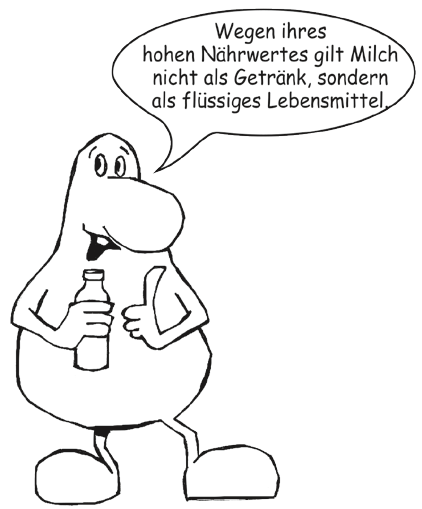 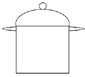 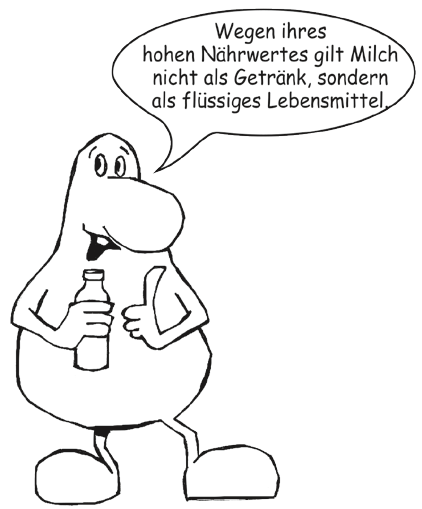 Teelöffel Gemüsemesser 4 Gläser Schneidebrett KüchenkreppErdbeeren putzen, waschen und trocken tupfen oder leicht antauen lassen.Erdbeeren, Orangensaft, Milch und Puderzucker in den Mixer oder den Becher geben und alles pürieren.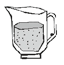 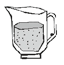 Milchshake in die Gläser füllen und sofort servieren.Hessisches Ministerium für Umwelt, Klimaschutz, Landwirtschaft und Verbraucherschutz	Werkstatt Ernährung	31